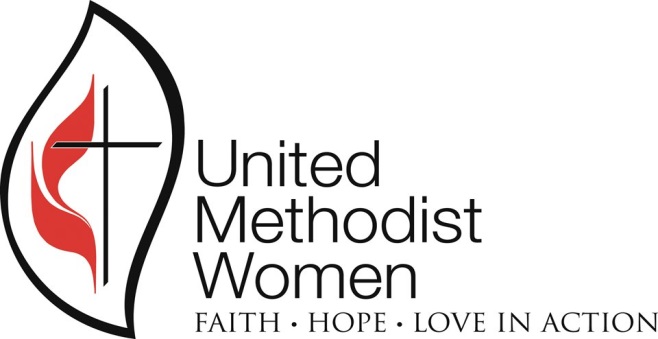 Gateway SouthUnited Methodist Women’sSpiritual Retreat“Resurrection Women”Saturday, April 29, 2017Chews United Methodist Church319 Black Horse Pike, Glendora, NJ9:00AM – 12:00 noonRegistrationContinental BreakfastSpiritual RetreatSpecial MusicDramaReflection and Sharing TimeBring a friend!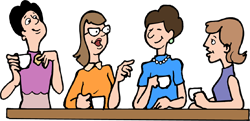 For more information contact:  Naomi Walker, walkerrn@comcast.net